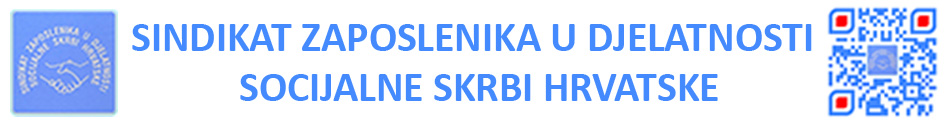 10 000 ZAGREB, BAŠTIJANOVA 48TEL:  01/ 3692-403, FAKS: 01/ 3692-415ŽIRO RAČUN – IBAN HR 972360000-1101313441, e-mail: sindikat@net.amis.hr, OIB  38729324054SINDIKALNA PODRUŽNICA:___________________________________SINDIKALNI POVJERENIK:____________________________________Izjašnjavanje je provedeno dana:_________________  od:__________ do:__________ sati.Sindikalna podružnica ima:______ članova. Izjašnjavanju je pristupilo:______ članova.Za DA je glasovalo:______ članova.Za NE je glasovalo:______ članova.NEVAŽEĆIH LISTIĆA je bilo:______ .POTPIS I PEČATSINDIKALNOG POVJERENIKA________________________U___________________________ dana:_____________